В соответствии с частью 8 статьи 55 Федерального закона от 29.12.2012 № 273-ФЗ «Об образовании в Российской Федерации» (Собрание законодательства Российской Федерации, 2012, № 53, ст. 7598; 2021, № 13, ст. 2137), приказами Минпросвещения РФ от 30.08.2022 № 784, от 23.01.2023 № 47 «О внесении изменений в Порядок приема на обучение по образовательным программам начального общего, основного общего и среднего общего образования, утвержденный приказом Министерства просвещения Российской Федерации от 02.09.2020  № 458», руководствуясь частью 9 статьи 52 Устава муниципального образования «Октябрьский район»,ПОСТАНОВЛЯЮ:1. Внести в приложение № 1 к постановлению Администрации Октябрьского   района от 30.03.2022 № 418 «Порядок приема граждан на обучение по образовательным программам начального общего, основного общего и среднего общего образования на территории муниципального образования «Октябрьский район» следующие  изменения:1.1. Пункт 12 изложить в следующей редакции:«12. Ребенок, в том числе усыновленный (удочеренный) или находящийся под опекой или попечительством в семье, включая приемную семью либо в случаях, предусмотренных законами субъектов Российской Федерации, патронатную семью, имеет право преимущественного приема на обучение по основным общеобразовательным программам в государственную или муниципальную образовательную организацию, в которой обучаются его брат и (или) сестра (полнородные и неполнородные, усыновленные (удочеренные), дети, опекунами (попечителями) которых являются родители (законные представители) этого ребенка, или дети, родителями (законными представителями) которых являются опекуны (попечители) этого ребенка, за исключением случаев, предусмотренных частями 5 и 6 статьи 67 Федерального закона (часть 3.1 статьи 67 Федерального закона от 29.12.2012 № 273-ФЗ «Об образовании в Российской Федерации» (Собрание законодательства Российской Федерации, 2012, № 53, ст. 7598; 2019,               № 49, ст. 6970; 2022, № 48, ст. 8332).1.2. В пункте 16, в абзаце первом, после слов: «сети Интернет» дополнить словами: «, а также в федеральной государственной информационной системе «Единый портал государственных и муниципальных услуг (функций) (постановление Правительства Российской Федерации от 24.10.2011 № 861 «О федеральных государственных информационных системах, обеспечивающих предоставление в электронной форме государственных и муниципальных услуг (осуществление функций)», Собрание законодательства Российской Федерации, 2011, № 44, ст. 6274; 2022, № 35, ст. 6081),  «(далее - ЕПГУ)».1.3. В пункте 17:а) слова: «1 апреля текущего года» заменить словами «не позднее 1 апреля текущего года»;б) дополнить абзацем следующего содержания:«Орган исполнительной власти субъекта Российской Федерации, осуществляющий государственное управление в сфере образования, вправе предусмотреть возможность проактивного направления гражданам информации о возможности получения услуги по подаче заявления о приеме на обучение в личном кабинете ЕПГУ на основании данных, содержащихся в региональных государственных информационных системах субъектов Российской Федерации, созданных органами государственной власти субъектов Российской Федерации».1.4. В пункте 19 слова «дополнительными предпрофессиональными образовательными программами в области физической культуры и спорта» заменить словами «дополнительными образовательными программами спортивной подготовки».1.5. Пункт 23 изложить в следующей редакции:«23. Заявление о приеме на обучение и документы для приема на обучение, указанные в пункте 26 Порядка, подаются одним из следующих способов:- в электронной форме посредством ЕПГУ;- с использованием функционала (сервисов) региональных государственных информационных систем субъектов Российской Федерации, созданных органами государственной власти субъектов Российской Федерации (при наличии), интегрированных с ЕПГУ;- через операторов почтовой связи общего пользования заказным письмом с уведомлением о вручении;- лично в общеобразовательную организацию.1.6. Пункт 23.1 изложить в следующей редакции:«23.1. Общеобразовательная организация осуществляет проверку достоверности сведений, указанных в заявлении о приеме на обучение, и соответствия действительности поданных электронных образов документов. При проведении указанной проверки общеобразовательная организация вправе обращаться к соответствующим государственным информационным системам, в государственные (муниципальные) органы и организации.Информация о результатах рассмотрения заявления о приеме на обучение направляется на указанный в заявлении о приеме на обучение адрес (почтовый и (или) электронный) и в личный кабинет ЕПГУ (при условии завершения прохождения процедуры регистрации в единой системе идентификации и аутентификации при предоставлении согласия родителем(ями) (законным(ыми) представителем(ями)) ребенка или поступающим)».1.7. Пункт 27 изложить в следующей редакции:«27. Не допускается требовать представления других документов, кроме предусмотренных пунктом 26 Порядка, в качестве основания для приема на обучение по основным общеобразовательным программам.При подаче заявления о приеме на обучение в электронной форме посредством ЕПГУ не допускается требовать копий или оригиналов документов, предусмотренных пунктом 26 Порядка, за исключением копий или оригиналов документов, подтверждающих внеочередное, первоочередное и преимущественное право приема на обучение, или документов, подтверждение которых в электронном виде невозможно».1.8. Пункт 29 изложить в следующей редакции:«29. Факт приема заявления о приеме на обучение и перечень документов, представленных родителем(ями) (законным(ыми) представителем(ями)) ребенка или поступающим, регистрируются в журнале приема заявлений о приеме на обучение в общеобразовательную организацию. Уведомление о факте приема заявления направляется в личный кабинет на ЕПГУ (при условии завершения прохождения процедуры регистрации в единой системе идентификации и аутентификации). Журнал приема заявлений может вестись, в том числе в электронном виде в региональных государственных информационных системах субъектов Российской Федерации, созданных органами государственной власти субъектов Российской Федерации (при наличии).При подаче заявления о приеме на обучение через операторов почтовой связи общего пользования или лично в общеобразовательную организацию после регистрации заявления о приеме на обучение и перечня документов, представленных родителем(ями) (законным(ыми) представителем(ями)) ребенка или поступающим, родителю(ям) (законному(ым) представителю(ям)) ребенка или поступающему выдается документ, заверенный подписью должностного лица общеобразовательной организации, ответственного за прием заявлений о приеме на обучение и документов, содержащий индивидуальный номер заявления о приеме на обучение и перечень представленных при приеме на обучение документов». 2. Настоящее постановление  распространяется на правоотношения, возникшие с 01.03.2023, действует до 01.03.2026, и подлежит размещению на официальном сайте Администрации Октябрьского района. 3. Контроль за исполнением данного постановления возложить на начальника отдела образования Администрации Октябрьского района Тараско А.А.Глава АдминистрацииОктябрьского района	                                                                                  Л.В. Овчиевапостановление вносит отдел образования Администрации Октябрьского района		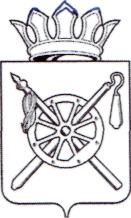 Российская ФедерацияРостовская областьМуниципальное образование «Октябрьский район»Администрация Октябрьского районаПОСТАНОВЛЕНИЕРоссийская ФедерацияРостовская областьМуниципальное образование «Октябрьский район»Администрация Октябрьского районаПОСТАНОВЛЕНИЕРоссийская ФедерацияРостовская областьМуниципальное образование «Октябрьский район»Администрация Октябрьского районаПОСТАНОВЛЕНИЕРоссийская ФедерацияРостовская областьМуниципальное образование «Октябрьский район»Администрация Октябрьского районаПОСТАНОВЛЕНИЕ23.03.2023       № 324       № 324р.п. КаменоломниО внесении изменений в «Порядок приема граждан на обучение и Порядка и условий осуществления перевода обучающихся из одной организации в другие» на территории муниципального образования «Октябрьский район»О внесении изменений в «Порядок приема граждан на обучение и Порядка и условий осуществления перевода обучающихся из одной организации в другие» на территории муниципального образования «Октябрьский район»